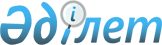 2020 жылға арналған мектепке дейінгі тәрбие мен оқытуға мемлекеттік білім беру тапсырысын, ата-ана төлемақысының мөлшерін бекіту туралыАқмола облысы Бурабай ауданы әкімдігінің 2020 жылғы 31 наурыздағы № а-3/122 қаулысы. Ақмола облысының Әділет департаментінде 2020 жылғы 3 сәуірде № 7786 болып тіркелді
      Қазақстан Республикасының 2007 жылғы 27 шілдедегі "Білім туралы" Заңының 6 бабы 4 тармағының 8-1) тармақшасына сәйкес, Бурабай ауданының әкімдігі ҚАУЛЫ ЕТЕДІ:
      1. Қоса берілген 2020 жылға арналған мектепке дейінгі тәрбие мен оқытуға мемлекеттік білім беру тапсырысы, ата-ана төлемақысының мөлшері бекітілсін.
      2. Осы қаулының орындалуын бақылау Бурабай ауданы әкімінің орынбасары М.Б. Нұрпановаға жүктелсін.
      3. Осы қаулы Ақмола облысының Әділет департаментінде мемлекеттік тіркелген күнінен бастап күшіне енеді, ресми жарияланған күнінен бастап қолданысқа енгізіледі және 2020 жылдың 1 қаңтарынан бастап туындаған құқықтық қатынастарға таратылады. 2020 жылға арналған мектепке дейінгі тәрбие мен оқытуға мемлекеттік білім беру тапсырысы, ата-ана төлемақысының мөлшері
      кестенің жалғасы
					© 2012. Қазақстан Республикасы Әділет министрлігінің «Қазақстан Республикасының Заңнама және құқықтық ақпарат институты» ШЖҚ РМК
				
      Бурабай ауданының әкімі

А.Муздыбаев
Бурабай ауданы әкімдігінің
2020 жылғы "31" наурыздағы
№ а-3/122 қаулысымен
бекітілген
Қаржыландыру республикалық бюджеттің қаражаты есебінен
Мектепке дейінгі тәрбие мен оқыту ұйымдарының тәрбиеленушілер саны
Мектепке дейінгі тәрбие мен оқыту ұйымдарының тәрбиеленушілер саны
Мектепке дейінгі тәрбие мен оқыту ұйымдарының тәрбиеленушілер саны
Мектепке дейінгі тәрбие мен оқыту ұйымдарының тәрбиеленушілер саны
Қаржыландыру республикалық бюджеттің қаражаты есебінен
мемлекеттік
мемлекеттік
жеке меншік
жеке меншік
Қаржыландыру республикалық бюджеттің қаражаты есебінен
қала
ауыл
қала
ауыл
Бөбек-жайы
615
280
879
-
Мемлекеттік-жекешелік әріптестік шарты бойынша Бурабай ауданы Оқжетпес ауылының "Балапан" балабақшасы
-
-
-
125
Санаторлық топтар
40
-
-
-
Толық күн болатын мектеп жанындағы шағын орталық
274
288
30
-
Жарты күн болатын мектеп жанындағы шағын орталық
50
399
-
-
Бір тәрбиеленушіге айына жұмсалатын шығындардың орташа кұны (теңге)
Бір тәрбиеленушіге айына жұмсалатын шығындардың орташа кұны (теңге)
Бір тәрбиеленушіге айына жұмсалатын шығындардың орташа кұны (теңге)
Бір тәрбиеленушіге айына жұмсалатын шығындардың орташа кұны (теңге)
Мектепке дейінгі білім беру ұйымдарындағы айына ата-ана төлемақысының мөлшері (теңге)
Мектепке дейінгі білім беру ұйымдарындағы айына ата-ана төлемақысының мөлшері (теңге)
Мектепке дейінгі білім беру ұйымдарындағы айына ата-ана төлемақысының мөлшері (теңге)
Мектепке дейінгі білім беру ұйымдарындағы айына ата-ана төлемақысының мөлшері (теңге)
мемлекеттік
мемлекеттік
жеке меншік
жеке меншік
мемлекеттік
мемлекеттік
жеке меншік
жеке меншік
қала
ауыл
қала
ауыл
қала
ауыл
қала
ауыл
27818,21
29934,88
23 315
-
12000
10000
12000
-
-
-
-
27 901
-
-
-
10000
39 925
-
-
-
-
-
-
-
19171,90
19951,85
17931,8
-
9000
9000
9000
-
8972,33
8972,33
-
-
-
-
-
-